Практическая работа №1 – Ввод данных и основы работы в ExcelЗадание 1. Ввод данных.	(4 балла)Задание 2. Автозаполнение.	(1 балл)Задание 1. Ввод данныхСоздать ЯНДЕКСДИСК. Создать файл Excel: 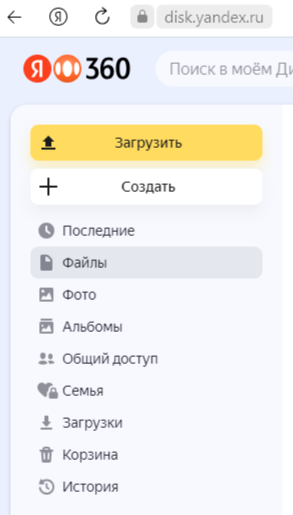 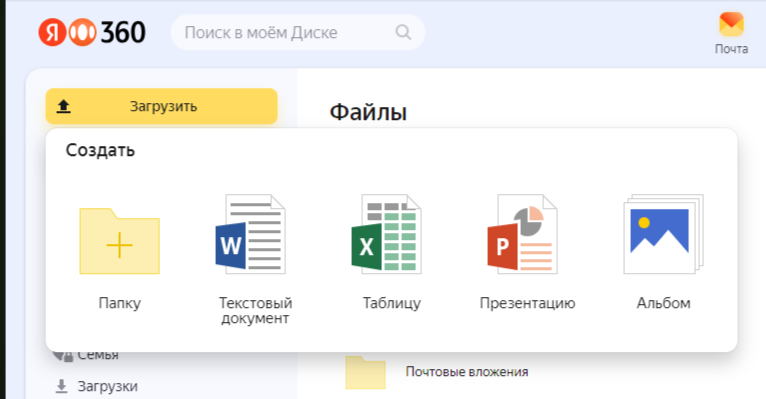 1.2.	Изучите рабочую область программы: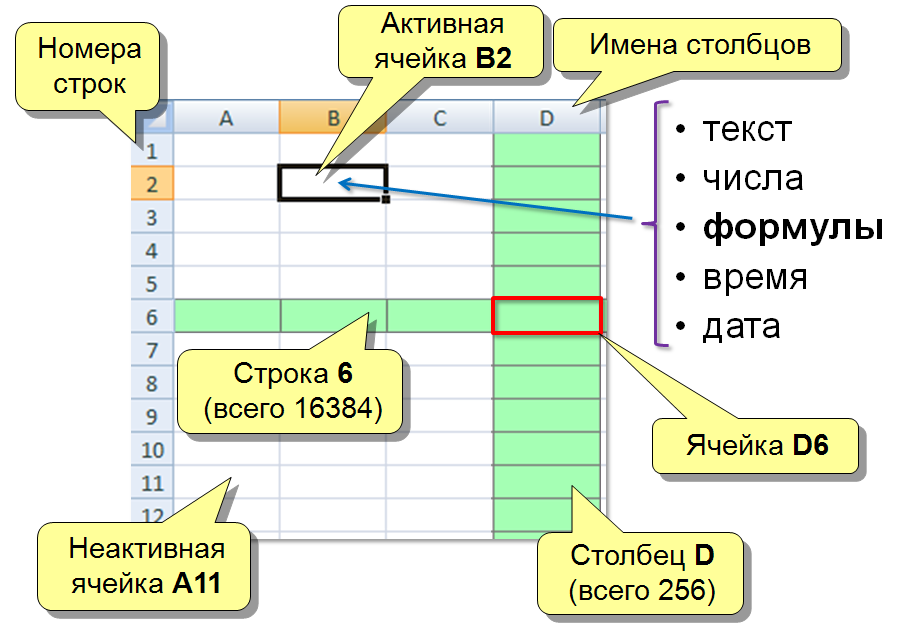 Рис. 11.3. 	В ячейку А1 (см. рис. 1) занесите текст «Москва — древний город» и сделайте размер столбца по ширине текста (рис. 2). Для ввода данных необходимо сделать активной нужную ячейку и набрать данные (до 240 символов), а затем нажать Enter или клавишу перемещения курсора.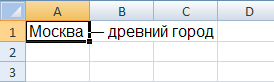 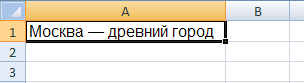 Рис. 21.4. 	В ячейку В1 занесите число 1147 (это год основания Москвы). В ячейку С1 занесите число – текущий год: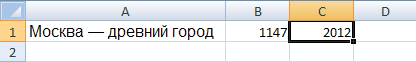 1.5. 	В ячейку К1 занесите текущую дату. В ячейку К2 занесите дату 1 января текущего года. Формат ввода даты:3/12/94 12-Мар-94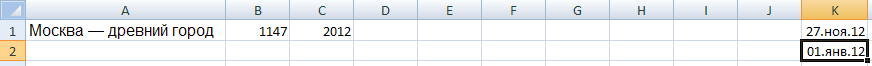 1.6. 	Рассчитайте в ячейке D1 возраст Москвы. Для этого нужно ввести в эту ячейку формулу – разность между текущим годом и годом основания Москвы. Формулы в Excel начинаются со знака « = ». Введите в ячейку D1 формулу разности ячеек C1 и B1. 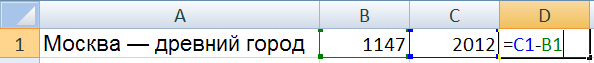 1.7. 	В ячейке K3 используя данные ячеек K1 и K2 с помощью формулы вычислите количество дней, которое прошло с начала года до настоящего дня. После знака « = » кликните по нужным ячейкам, чтобы не вводить их адреса с клавиатуры.1.8. 	Вычислите возраст Москвы в 2000 году. Замените текущий год в ячейке С1 на 2000. В ячейке D1 произойдет автоматический пересчет. Для редактирования ранее введенных данных в ячейке достаточно сделать по ней двойной щелчок левой кнопки мыши. 1.9. 	Выделите блок A1:D1 (ячейки с A1 по D1) и переместите его на  строку ниже, потянув за границу выделенного блока. 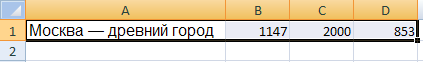 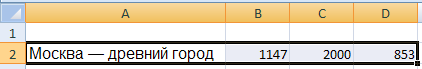 1.10. 	Скопируйте блок А1:D1 в строки 3, 5, 7: Выделите блок → ПКМ по блоку → Копировать/Вставить (Ctrl+C/Ctrl+V).1.11. 	Прием – заполнение  (повторяющееся копирование). Заполните данными блока А1:D1 (7-ой строки) строки с 8 по 15, потянув вниз за маленький квадрат в правом нижнем углу выделенного блока.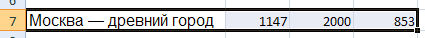 1.12.	Скопируйте данные столбца C в столбец E. Сделайте заполнение данными из столбца E столбцов F и G, потянув за этот же квадрат вправо.1.13.	Выделите блок A10:G15 и очистите его (клавиша Del): 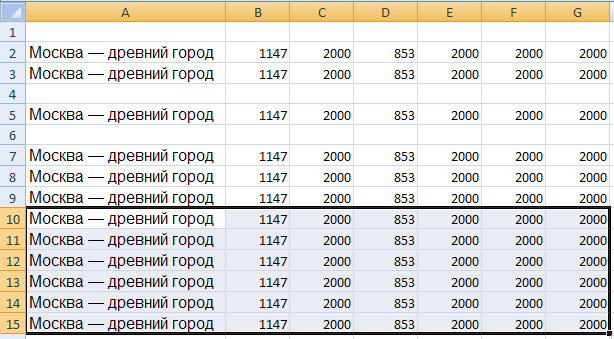 1.12. 	Удалите данные блока E2:F9.	Покажите результат преподавателю: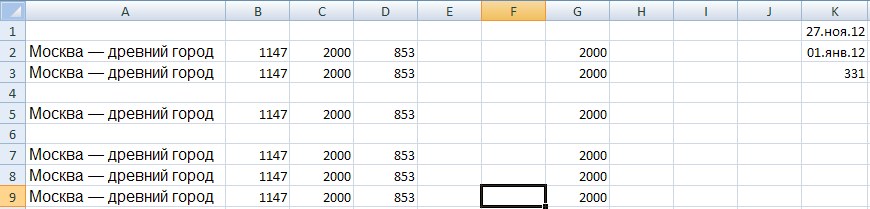 Задание 2. Автозаполнение2.1. 	В ячейку G10 занесите год – 1990. В ячейку Н10 занесите год – 1991. Выделите блок G10:Н10. Потянув вправо за маленький квадрат в правом нижнем углу выделенного блока произведите автозаполнение данными в строку до ячейки M10. 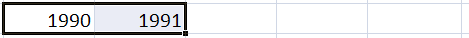 Excel определив закономерность заполнит блок годами с 1990 по 1996. 2.2. 	В ячейке G11 введите слово «Понедельник». Сделайте размер столбца таким, чтобы в нем умещался текст. Произведите автозаполнение данными из ячейки G11 в строку до ячейки M11. Excel заполнит строку днями недели.2.3. 	Проделайте то же самое в 12 строке с месяцами, поместив в ячейку G12 слово «январь».2.4. 	Проделайте то же самое в 13 строке с датами, поместив в ячейку G13 «12 декабря». Сделайте размеры столбцов такими, чтобы в них умещался текст.2.5. 	Сохраните свою работу под именем work1 – она может вам потребоваться для дальнейших практических работ. 	Меню → Файл → Сохранить как.	Покажите результат преподавателю.